DIRECTIONS: Use Google to identify the important details, achievements, and annotations about each historical figure from the Middle Ages listed below. Remember- avoid using Wikipedia! Historical FigureAnnotationsWilliam the Conqueror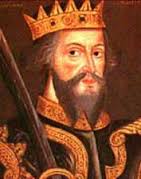 Kingdom: ____________________Time Period: ______________________________________Achievements: ____________________________________________________________________________ ______________________________________________________________________________________________ ______________________________________________________________________________________________ ______________________________________________________________________________________________Notes: ______________________________________________________________________________________ ____________________________________________________________________________________________________________________________________________________________________________________________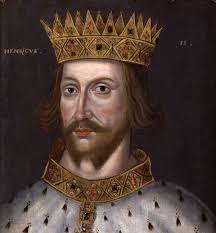 Henry IIKingdom: ____________________Time Period: ______________________________________Achievements: ____________________________________________________________________________ ______________________________________________________________________________________________ ______________________________________________________________________________________________ ______________________________________________________________________________________________Notes: ______________________________________________________________________________________ ____________________________________________________________________________________________________________________________________________________________________________________________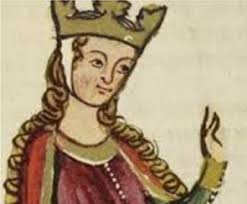 Eleanor of AquitaneKingdom: ____________________Time Period: ______________________________________Achievements: ____________________________________________________________________________ ______________________________________________________________________________________________ ______________________________________________________________________________________________ ______________________________________________________________________________________________Notes: ______________________________________________________________________________________ ____________________________________________________________________________________________________________________________________________________________________________________________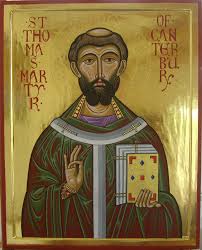 Thomas BecketKingdom: ____________________Time Period: ______________________________________Achievements: ____________________________________________________________________________ ______________________________________________________________________________________________ ______________________________________________________________________________________________ ______________________________________________________________________________________________Notes: ______________________________________________________________________________________ ____________________________________________________________________________________________________________________________________________________________________________________________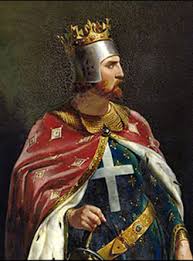 Richard IKingdom: ____________________Time Period: ______________________________________Achievements: ____________________________________________________________________________ ______________________________________________________________________________________________ ______________________________________________________________________________________________ ______________________________________________________________________________________________Notes: ______________________________________________________________________________________ ____________________________________________________________________________________________________________________________________________________________________________________________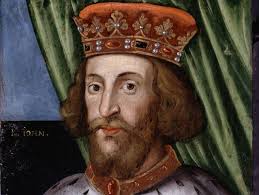 John, King of EnglandKingdom: ____________________Time Period: ______________________________________Achievements: ____________________________________________________________________________ ______________________________________________________________________________________________ ______________________________________________________________________________________________ ______________________________________________________________________________________________Notes: ______________________________________________________________________________________ ____________________________________________________________________________________________________________________________________________________________________________________________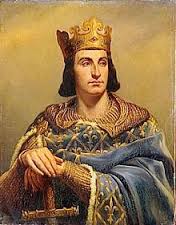 Phillip II AugustusKingdom: ____________________Time Period: ______________________________________Achievements: ____________________________________________________________________________ ______________________________________________________________________________________________ ______________________________________________________________________________________________ ______________________________________________________________________________________________Notes: ______________________________________________________________________________________ ____________________________________________________________________________________________________________________________________________________________________________________________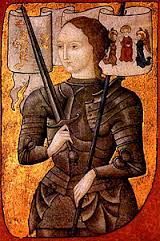 Joan of ArcKingdom: __________________Time Period: ______________________________________Achievements: ____________________________________________________________________________ ______________________________________________________________________________________________ ______________________________________________________________________________________________ ______________________________________________________________________________________________Notes: ______________________________________________________________________________________ ____________________________________________________________________________________________________________________________________________________________________________________________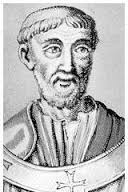 Pope Urban IIKingdom: _________________Time Period: ______________________________________Achievements: ____________________________________________________________________________ ______________________________________________________________________________________________ ______________________________________________________________________________________________ ______________________________________________________________________________________________Notes: ______________________________________________________________________________________ ____________________________________________________________________________________________________________________________________________________________________________________________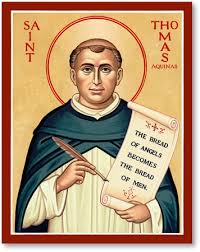 St. Thomas AquinasKingdom: __________________Time Period: ______________________________________Achievements: ____________________________________________________________________________ ______________________________________________________________________________________________ ______________________________________________________________________________________________ ______________________________________________________________________________________________Notes: ______________________________________________________________________________________ ____________________________________________________________________________________________________________________________________________________________________________________________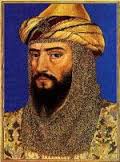 SaladinKingdom: ____________________Time Period: ______________________________________Achievements: ____________________________________________________________________________ ______________________________________________________________________________________________ ______________________________________________________________________________________________ ______________________________________________________________________________________________Notes: ______________________________________________________________________________________ ____________________________________________________________________________________________________________________________________________________________________________________________